GRĂDINIŢA CU PROGRAM PRELUNGIT NR.3 VASLUI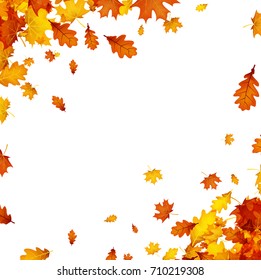 Grupa Mare23.11.2021GRUPA: Mare TEMA ANUALĂ: “Când,cum și de ce se întâmplă ”TEMA PROIECTULUI : “ Toamnă darnică”            TEMA SĂPTĂMÂNII:”Mândra toamnă”            TEMA ZILEI:”Aventura unei frunze”              FORMA DE REALIZARE: Activitate integrată  outdoor  -ADP+ALA1+ADE (DȘ +DOS) +ALA2                                           MESAJUL ZILEI:„Ne plimbăm ,ne relaxăm și ce multe învățăm”TIPUL DE ACTIVITATE: verificare /consolidare            DURATA: o zi       SCOPUL ZILEI: Consolidarea și verificarea cunoştinţelor privind constituirea de grupe și ordonare de obiecte după diferite criterii,valorificând cunoştinţele prin cultivarea imaginaţiei în realizarea tablourilor de toamnă, a dragostei şi  interasului pentru natură, manifestând creativitate în activități diverse;DEZVOLTAREA COGNITIVĂ ȘI CUNOAȘTEREA LUMII:      DIMENSIUNI ALE DEZVOLTĂRII:Cunoștințe și deprinderi elementare matematice pentru rezolvarea de probleme și cunoașterea mediului apropiat COMPORTAMENTE VIZATE:Identifică și compară elementele caracterisice unor fenomene din mediul apropiat;Efectuează operaţii de seriere, grupare, clasificare, măsurare a obiectelor;CAPACITĂȚI ȘI ATITUDINI DE ÎNVĂȚARE:DIMENSIUNI ALE DEZVOLTĂRII:Activare și manifestare a potențialului creative;COMPORTAMENTE VIZATE:Manifestă creativitate în activități diverse;ACTIVITĂŢI DE ÎNVĂŢARE:ACTIVITĂŢI DE DEZVOLTARE PERSONALĂ (ADP):Loc de desfășurare : Zona de relaxareÎntâlnirea de dimineaţă:începe cu salutul, prezența,calendarul naturii, împărtășirea cu ceilalți ,noutatea zilei,mesajul zileri ,realizându-se prin jocuriRutine:„ Mândru sunt că îngrijesc grădina”-deprinderea de a avea o atitudine pozitivă faţă natură și mediul înconjurător,Tranziţii : recitative , joc cu text și cânt ,,Cântec de toamnă,,II. JOCURI ŞI ACTIVITĂŢI DIDACTICE ALESE (ALA 1):BIBLIOTECĂ:Tema activităţii: „PRIMA FRUNZĂ DE TOAMNA”	Mijloc de realizare: citire de imagini;Obiective operaţionale:O.1. - să citească imaginile din poveste;O.2. - să se exprime corect în propoziții dezvoltate; Metode şi procedee: conversatia  Forma de organizare: individual.Material didactic: imaginile din poveste;CONSTRUCŢII:Tema activităţii:“COPACUL TOAMNEI”Mijloc de realizare: joc de construcţii;Obiective operaţionale:O.3. - Să redea prin intermediul construcţiei (copacul), valorificând deprinderile şi tehnicile de lucru însuşite anterior (suprapunere, îmbinare, alăturare);O.4. - Să comunice verbal cu partenerii de la masa de lucru;Metode şi procedee: observaţia, conversatia, explicaţia, demonstraţia, exerciţiul, jocul;Forma de organizare: individual, pe grupuri mici;Material didactic: bețișoare din lemn cu diferite lungimi;NISIP ȘI APĂ: Tema activităţii: „FRUNZULIȚA,, – amprentare  in nisip,plutire;Mijloc de realizare: forme și urme ;Obiective operaţionale:O.5.- Să respecte traseul pe care îl parcurge frunza până la apă;O.6 - Să preseze nisipul imprimand  formele frunzelor;Metode şi procedee: observaţia, conversatia, explicaţia, exerciţiul; Forma de organizare: individual.Material didactic:frunze naturale, bazin cu nisip, bazin  cu apa, pietre colorate, conuri de brad, crengi uscate,lopățele,greble;ACTIVITĂŢI PE DOMENII EXPERENŢIALE:Loc de desfășurare : Zona de învățare si  zona ,,Pereții ne surprind,,                     ADE: (DȘ+DOS) :” Hai corect să așezăm ! – (activitate matematică,activitate practică gospodărească și elemente de educație casnică )           MIJLOC DE REALIZARE : joc didactic- confecţionareObiective operaţionale:O.7 -sã  formeze grupe de obiecte după culoare,formă, mărime, lungime, grosime ;O.8- sa ordoneze în sir crescător /descrescător obiectele după criteriul lungime;O.9- sã  descopere  în mediul apropiat și alte grupe de obiecte cu atributele învățate: mare, mic,gros, subțire;O.10 -sã verbalizeze  acțiunile folosind un limbaj matematic corespunzător;O.11. -sã decoreze frunzele cu materiale din natură;O.12.- să analizeze tablourile pe baza criteriilor de evaluare: originalitate, acuratețe, utilizarea tehninicilor de lucru: asamblare, lipire; O.13.- Să manifeste respect, prietenie, toleranţă şi armonie;SARCINA DIDACTICĂ: Copiii formează  grupe de obiecte după culoare, formă, mărime, lungime, grosime și le așază în spațiul dat ;REGULILE JOCULUI:Copiii vor fi împărţiţi în două echipe , rezolvă sarcinile de lucru;Rezolvarea corectã a sarcinii aduce echipei aplauze şi recompense;Liderul echipei /alt coleg îşi ajutã coechipierii în rezolvarea sarcinilor dacã este necesar ;ELEMENTE DE JOC: surpriza, întrecera între echipe, aplauze, formule de joc, mânuirea materialului,   recompensa (penalizarea, rãspunsul va fi acordat echipei adverse);   IV. JOCURI ŞI ACTIVITĂŢI DIDACTICE ALESE (ALA 2):JOC SENZORIAL:Tema: „Poteca senzorială”Mijloc de realizare: mers în pereche, pe potecă realizată din diverse materiale din natură (piatră mărunțită, rumeguș de mai multe dimensiuni, piatră de râu, discuri de lemn încorporate în nisip/ rumeguș fin, scoarță de copac, frunze), eșarfăObiectiveoperaţionale:O.14–să descopere frunzele din poteca senzorială cu ajutorul simțurilor (auditiv, tactil);O.15- să coopereze cu partenerul pentru parcurgerea potecii, respectând indicațiile acestuia.EURITMIE:Tema: „Dansul frunzelor”Mijloc de realizare: dans tematicObiectiveoperaţionale:O.16 – Să execute mişcări ritmice specific dansului;O.17 - Să exprime prin mișcare sentimente sugerate de melodie.STRATEGII DIDACTICE:Metode şi procedee: explicaţia, conversaţia, demonstraţia, problematizarea, schimbă perechea, descoperirea, jocul didactic, exercițiul.Materiale şi mijloace didactice: Mijloace didactice: Grădina G.R.L.Î,Materiale didactice: frunze, crenguțe de diferite culori, mărimi, forme și castane,lipici,materiale din natura, aracet, pensoane;ORGANIZAREA JOCULUI: Frontal,  individual, pe echipe.RESURSE UMANE ŞI BIBLIOGRAFICE:Umane:educatoarea şi copiii de la grupă;Locul de desfãşurare: grădina de relaxare G.R.L.Î;Bibliografice:-M.Neagu, Georgeta Beraru- „Activitãţi matematice în grãdiniţã”-Polirom Iaşi 1997;-Aurelia Ana, Smaranda Maria Cioflicã-„Jocuri didactice matematice”- Emia 2000;     - Curriculum pentru educaţia timpurie, 2019;FINALITATEA ZILEI:      Loc de desfășurare :,,Grădina de relaxare ,liniște și învățare,,Expoziţie cu creațiile  realizate de copii din fiecare  zonă descoperită;Recompensa copiilor cu bunătăți din coșul Ziței Frunzulița;Copiii vor intra în grădina de relaxare, liniștire și învățare pe tranziția ”Cântecel de toamnă”, unde are loc întâlnirea de dimineaţă (Zona de relaxare) desfăşurându-se activităţile specifice:Salutul – ”Bună dimineaţa, Zița Frunzulița!” Prezenţa se verifică dacă copiii sunt  prezenţi ;Calendarul naturii este completat în urma unor discuții scurte privind observațiile despre  vreme, făcute de copii, în drum spre grădiniță.Noutatea zilei: Atenţia copiilor va fi captată prin prezentarea,  zonei de relaxare din G.R.L.ÎÎmpărtăşirea cu ceilalţi: se realizează prin jocul: “Dacă ai fi o frunzuliță….!Copiii sunt  invitaţi să facă o plimbare prin grădină,vor observa fiecare zonă cum este amenajată și se va explica denumirea fiecărei zone. Copiii au posibilitatea de a împărtăşi ideile, de a manifesta starea de spirit şi buna dispoziţie anunțându-se mesajul zilei.      6.    Mesajul zilei:„ Ne plimbăm, ne relaxăm și ce multe învățăm” – mesaj descoperit sub formă de surpriză în zona de relaxare. Sunt anunțate tema și obiectivele zilei. Astăzi vom descoperi în fiecare zonă diferite materiale din natură, vom constitui grupe de obiecte după culoare,  formă, mărime, lungime, grosime, la activitate practicã gospodărească vom confecționa cele mai interesante lucrări din frunze iar la final ne vom relaxa prin dans și voie bună.În scenariul zilei urmează activitatea desfăşurată pe centre de interes. La centrul Bibliotecăcopiii vor citi imagini din poveștea cu tema:”Prima frunză de toamnă”. La central Construcții: copiii vor avea de realizat„Copacul toamnei ”cu bețișoare  din lemn  lungi și scurte. La centrul Nisip și apă cu tema: „Frunzulița”copiii vor avea de  amprenta  în nisip  redând imagini cu diferite frunze și vor executa experiment de plutire a frunzelor pe  apă. Se explică sarcinile pentru fiecare centru iar copiii îşi vor alege centrul unde doresc să lucreze. După desfăşurarea activităţilor pe centre de interes, se analizează produsele obţinute, copiii înţelegând eficienţa muncii lor.Tranziţia de la activitatea de pe centre (Zonele de relaxare, liniștire și Pereții ne surprind) la activităţile pe domeniile experenţiale se realizează prin versurile :”Noi suntem frunzulițe așa și așa/Și suntem colorate așa și așa/Și  zburăm așa și așa/ Cu drag pe pământ  ne așezăm așa și așa”se realizează trecerea la activitatea cu conţinut integrat: „Aventura unei frunze” în cadrul  Domeniului Știință (activitate matematică) și Domeniul Om și Societate  (activitate practică și elemente de educație casnică).  Se crează un cadru adecvat abordării temei. Copiii sunt aşezaţi în semicerc la Zona de învățare pentru a stabili fiecare un contact vizual cu materiale necesare pentru a desfășura jocul didactic „ Hai corect să așezăm !(frunza uriașă personalizată) în care copii vor sorta materialele (frunze, crenguțe și castane) dupa criterile stabilite.Prin tranziția,,Bețișoare, frunze, flori/ Sfoară în multeculori/Cu imaginație bogată/ Toate-s puse laolaltă/ Produse frumoase-am creat/Și pe gard le-amașezat/Iar la grădi cand veniți/Vă invit să le priviți!/Două mânuțe pot face/Multe lucruri minunate!/În perechi dacă-am lucrat/Mai bine ne-am descurcat!”,se face trecerea spre zona ,,Pereții ne surprind”unde fiecare copil  prin metoda ”Schimbă perechea” va confecționa   o frunză personalizată. După finalizarea lucrărilor,copiii își așează lucrarea în  Zona”Peretii ne surprind”completând expoziția iar la ultima etapa a zilei se desfăşoară jocul senzorial ”Poteca senzorilă”şi dansul tematic “Dansul frunzelor”.	La sfârşitul activităţilor se fac aprecieri generale asupra întregii activităţi desfăşurate de copii,  demonstrând că sunt adevărați artiști,cunosc foarte bine criteriile prematematice, (formă, mărime, lungime, grosime) iar la activitate practicã gospodărească au realizat cele mai interesante lucrări iar finalul se va exprima prin dans, muzică  și relaxare. Copiii sunt recompensaţi cu bunătăți din coșul ,,Ziței Frunzuliței”.SecvenţeObConținutulinstructiv-educativSrategii didacticeSrategii didacticeSrategii didacticeEvaluaredidacticeObConținutulinstructiv-educativ                                    Metode                                 şi procedee                    Mijloacedidactice                                            Formede organi-zare	I.Momentul organiza-toricCopiii sunt organizați  în perechi de câte doi pentru desfăşurarea activităţilor din grădină de relaxare, liniștire și învățare.ExercițiuGrădina G.R.L.Îfrontal grupII. Captarea       atenţieCopiii vor intra în grădina de relaxare, liniștire și învățare pe tranziția ”Cântecel de toamnă”.Zona de relaxare - are loc întâlnirea de dimineaţă desfăşurându-se activităţile specifice.ConversațiaexplicațiaSurpriza Zona de relaxaregrupuriObservarea sistematicăIII.Anunţarea temeiSunt anunțate tema și obiectivele pe întreaga zi  : ,,Aventura unei frunze”,unde descoperim traseul unei frunze , citim imagini,construim ,amprentăm, ne întrecem pe echipe ,rezolvând sarcini de grupare cu   materialele puse la dispoziție dupa criteriul stabilit,reslizând lucrări pe care le expunem .Nu vor lipsi nici jocurile senzoriale si dansul tematic,,Dansul frunzelor,,.explicaţiaconversaţiaFrontalObservarea sistematicăIII.Reactuali-zarea cunoştinţe-lorO.1O.2O.3O.4O.5O6.Reactualizarea cunoștiițelor se face prin centrele de interespuse la dispoziția copiilor în ”Zona de liniștire„.La centrul Bibliotecă copiii vor citi imagini din poveștea cu tema:” Prima frunză de toamnă La centrul Construcții: copiii vor avea de realizat„Copacul toamnei ”cu bețișoare  din lemn  lungi și scurte. La centrul Nisip și apă cu tema: „Frunzulița”copiii vor  urmări traseul frunzei de la apă  până la nisip, unde   amprentează redând forma frunzei și urmele frunzelor . Se explică sarcinile pentru fiecare centru iar copiii îşi vor alege centrul unde doresc să lucreze. După desfăşurarea activităţilor pe centre de interes, se analizează produsele obţinute, copiii înţelegând eficienţa muncii lor. Prin tranziția ”Noi suntem frunzulițe așa și așa/Și suntem colorate așa și așa/Și zburăm așa și așa/Cu drag pe pământ  ne așezăm așa și așa”se realizează trecerea la activitatea pe domenii experiențiale.explicaţiaconversaţiaexerciţiulcrenguțe,castane ,frunze,imagini din poveste,piese de lemn lungi ,scurte,nisip,apă,frontalgrupAprecieri verbalObservarea sistematicăAnaliza lucrărilorV. Prezentarea conţinutu-lui şi dirijarea învãtãriiO.7O.8O.9O.10Vom desfășura jocul didactic,,Hai corect să așezăm !Frunza uriașa personalizată- personajul surpriză, care are ca sarcină stimularea răspunsurilor corecte.Se intuieşte materialul pe care-l vor folosi în cadrul jocului prin  formarea de mulţimi dupã criteriul- culoare, formă, mărime, lungime și grosime (frunze, castane și bețișoare).-„Frunzele„ sunt sortate după criteriul culoare si formă.- ”Crenguțele” sunt sortate după criteriul lung și gros.- ”Castanele” sunt sortate după criteriul mare ,mic.Exemplu: Am format mulţimea frunzelor care au culoarea galbenã, roșie și verde  așezând în cele trei cadrane.1. Explicarea și executarea jocului demonstrativ.Se formeazã cele două echipe (frunze galbene și frunze roșii);Sunt precizate regulile şi sarcinile de învãţare-cine va rãspunde corect, va aduce echipei sale puncte. Echipa cu cele mai multe puncte va câştiga jocul.Echipa frunzelor galbeneLiderul de echipã desemnezã un copil, care v-a sorta frunzele după criteriul culoare (galben) verbalizând acţiunea,iar cine va realiza corect, va aduce echipei sale punct.Jocul de probă:Echipa frunzelor roșii- sortează frunzele după criteriul culoare (roșu)  verbalizând acţiunea,iar cine va realiza corect, va aduce echipei saleDesfășurarea jocului:Varianta I,Echipa frunzelor galbene-sortează crenguțe după criteriul grosime și  așază   pentru a da forma codiței frunzei,copilul care va rãspunde corect, va aduce echipei sale un punct.Echipa frunzelor roșii- sortează discuri din buturugi după criteriul mărime:-discurile mici le așază  în interiorul codiței , iar cu discurile mari vor personalizarea frunza(ochii)realizarea corectă a sarcinii  va aduce echipei sale un  punct.Complicarea joculuiVarianta II, desfășurarea jocului:Echipa frunzelor galbene-ordonează în șir crescător crenguțele după criteriul lungime ;Echipa frunzelor roșii- ordonează în șir descrescător crenguțele după criteriul lungime ;La terminarea probelor copiii asociază frunză uriașă cu ”Zița Frunzulița” din poezia ”Dor de toamnă de Oltea Paraschiv”.Prin tranziția:”Bețișoare, frunze, flori/ Sfoară în multe culori/ Cu imaginație bogată/ /Toate-s puse laolaltă/Produse frumoase-am creat/Și pe gard le-amașezat /Iar la grădi cand veniți/Vă invit să le priviți!/Două mânuțe pot face/Multe lucruri minunate!/În perechi dacă-amlucrat/Mai bine ne-am descurcat!” copiii se deplasează în ”Zona pereții ne surprind”.explicaţia,demonstraţiaexerciţiulProblema-tizarea Exerciţiul„Schimbă perechea”Problema-tizareaConversa-ţiaProblem-tizareafrunze,ecusoane:frunze galbene,frunze roșii,  frunzeRumeguș ,discuri din buturugicrenguțe groase/subțireCastane frontalgrupuriIndividualIndividualGrupuriIndividualGrupuriPe echipeAprecieri verbaleAprecieri frontale individualeAprecieri frontale individualeAprecieri individualeAprecieri individualeAprecieri individuale6.Obținerea performanțeiO.11O.12O.13Continuă personalizarea ”Ziței Frunzuliței” prin completarea acesteia cu celelalte elemente folosind materialele din natură .În cadrul domeniul Om și societate, activitate practică gospodărească și elemente de educație casnică prin metoda „Schimbă perechea”.Copiii formează două cercuri, în interior vor fi echipa frunzelor roșii și echipa frunzelor galbene la exterior, lucrân în pereche pentru  personalizarea frunzulițelor. Înainte de a începe lucrul copiii vor efectua exerciții de încălzire a mușchilor mici ai măinii:Pică ploaie pic pic picCad castane dolofoane poc poc poc
Culegem frunze aduse de vântLe adunăm în palma,le pipăimSi înliniște la lucru pornim’’  Se realizează lucrările de către copii pe fond muzical, își decoreazã  frunza dupã imaginaţia lor utilizând materialele din natură puse la dispoziție.Un, doi, trei schimbă perechea, vrei nu vrei, astfel  frunzulițele roșii vor  finaliza tabloul, împreună vor hotărâ modul cel mai potrivit pentru a surprinde cu tabloul realizat. Perechea formată își expune  frunzulița personalizată pe tabloul din zona,, Pereții ne surprind,,Lipici,Aracet, materiale din naturăFrontalIndividualGrupe 7. Asigurarea retenției și a transferuluiO.14O.15O.16O.17Se desfășoară ALA 2Se realizează prin desfășurarea jocul senzorial ”Poteca senzorilă”şi la final  dansul tematic “Dansul frunzelor”.ExercițiulFrontalPe grupe8.Evaluarea activitățiiSe realizează evaluarea întegii activități desfășurate pe zonele deschise in G.R.L.I.  Imaginația si creativitatea  a însoțit copilul pe tot parcursul zilei.Conversaţia FrontalIndividualGrupeAprecieri frontale și individuale9.Încheierea activitățiiSe fac aprecieri asupra modului în care au lucrat copiii, apreciind numărul de recompense primite, desemnând astfel ambele echipele câștigătoareSe realizează recitarea poeziei ”Dor de toamnă” de Oltea Paraschiv, unde am descoperit: frumusețea,culoarea și farmecul ”Ziței Frunzuliței”.Aprecierea tablourilor se va face prin metoda Turul galerie .Criteriile în aprecierea lucrărilor sunt:creativitateași ingeniozitatea lor.Conversația, Stimulente sub formă de surprize din coșul Ziței FrunzulițeFrontal Aprecieri frontale